Card 1                                                                                        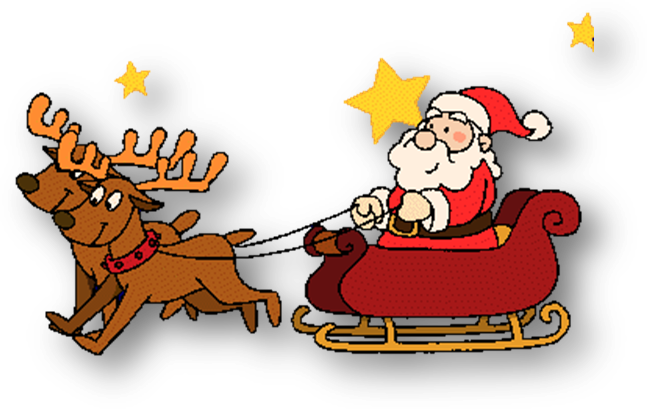 Unfreeze the letter:              M*, n*, n*me, n*ne, tr*, st*dent P*pil, f*ve,  g*, h*, t*ke, fl*L*ke, sh*, fl*, c*ke, st*dent, p*pilN*ne, n*se, fl*, sn*ke, p*pil, b*  F*ne, st*dent, st*ne, d*y, tr*, w*.Card 2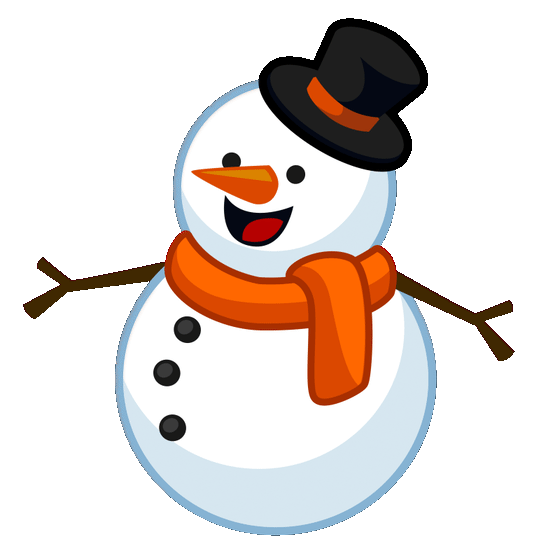 Unfreeze the letter:              M*, n*, n*me, n*ne, tr*, st*dent P*pil, f*ve,  g*, h*, t*ke, fl*L*ke, sh*, fl*, c*ke, st*dent, p*pilN*ne, n*se, fl*, sn*ke, p*pil, b*  F*ne, st*dent, st*ne, d*y, tr*, w*.Card 3Match the letters with their sounds:Aa                                            [ai]Ii                                              [ǝu]Ee                                            [ei]Oo                                            [ai]Uu                                            [i:]Yy                                            [ju:]Card 4Match the letters with their sounds:Yy                                            [ju:]Aa                                            [ai]Ii                                              [ǝu]Oo                                            [ai]Uu                                            [i:]Ee                                             [ei]